Объявление о начале работы «Горячей линии»ФГАОУ ВО «Российский университет транспорта» для обращений студентови их родителей по вопросам реализации образовательных программ среднего профессионального образования (СПО)С целью обеспечения обратной связи и оперативного решения вопросов, связанных с реализацией образовательных программ СПО, мониторинга текущей ситуации для обучающихся, родителей, а также будущих абитуриентов, педагогов и других заинтересованных граждан в 2022 году в Российском университете транспорта начинает работу «Горячая линия».В рамках работы единого канала связи возможно обсудить наиболее интересующие вопросы:– об особенностях реализации ФГОС и основных образовательных программ для транспортного комплекса Российской Федерации;– об обеспечении персональных траекторий развития обучающихся и внедрении гибких образовательных программ; – об особенностях применения дистанционных образовательных технологий, электронного обучения и модели «смешанного обучения»;– о прохождении практического обучения и трудоустройстве выпускников;– о мерах социальной поддержки обучающихся;– о реализации дополнительных профессиональных программ, программ профессионального обучения и получении дополнительных квалификаций.Сегодня обучение в колледжах Российского университета транспорта открывает реальную перспективу получения специальностей, востребованных на современном рынке труда, устойчивую к изменениям и направленную на гарантированную успешность будущей трудовой деятельности наших выпускников.Телефон «Горячей линии» по вопросам содержания и реализации образовательных программ: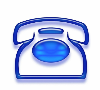 +7 (999) 887-05-05Адрес электронной почты Управления развития профессионального образования: urpo-rutmiit@bk.ru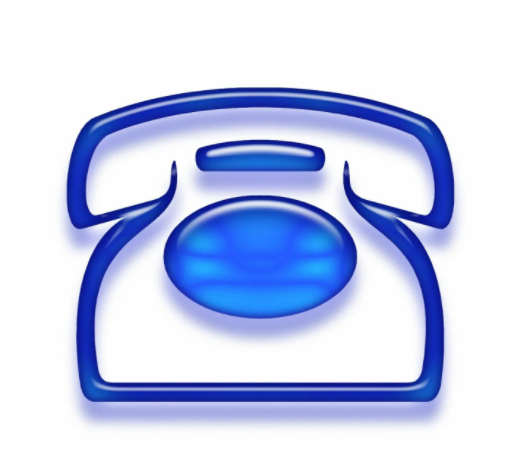 